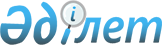 "Солтүстік Қазақстан облысы Тайынша ауданы Чермошнян ауылдық округінің 2024– 2026 жылдарға арналған бюджетін бекіту туралы" Солтүстік Қазақстан облысы Тайынша ауданы мәслихатының 2023 жылғы 29 желтоқсандағы № 125/9 шешіміне өзгерістер мен толықтырулар енгізу туралыСолтүстік Қазақстан облысы Тайынша ауданы мәслихатының 2024 жылғы 27 ақпанда № 144/12 шешiмi
      Солтүстік Қазақстан облысы Тайынша ауданының мәслихаты ШЕШІМ ҚАБЫЛДАДЫ:
      1. "Солтүстік Қазақстан облысы Тайынша ауданы Чермошнян ауылдық округінің 2024- 2026 жылдарға арналған бюджетін бекіту туралы" Солтүстік Қазақстан облысы Тайынша ауданы мәслихатының 2023 жылғы 29 желтоқсандағы № 125/9 шешіміне келесі өзгерістер мен толықтырулар енгізілсін:
      1-тармақ жана редакцияда жазылсын:
      "1. Солтүстік Қазақстан облысы Тайынша ауданы Чермошнян ауылдық округінің 2024 – 2026 жылдарға арналған бюджеті тиісінше осы шешімге 1, 2, 3 және 4-қосымшаларға сәйкес, оның ішінде 2024 жылға мынадай көлемдерде бекітілсін:
      1) кірістер – 76920 мың теңге:
      салықтық түсімдер – 13226 мың теңге;
      салықтық емес түсімдер - 0 мың теңге;
      негізгі капиталды сатудан түсетін түсімдер – 1174 мың теңге;
      трансферттер түсімі – 62520 мың теңге;
      2) шығындар – 82000,4 мың теңге;
      3) таза бюджеттік кредиттеу - 0 мың теңге:
      бюджеттік кредиттер - 0 мың теңге;
      бюджеттік кредиттерді өтеу – 0 мың теңге;
      4) қаржы активтерімен операциялар бойынша сальдо - 0 мың теңге:
      қаржы активтерін сатып алу - 0 мың теңге;
      мемлекеттің қаржы активтерін сатудан түсетін түсімдер - 0 мың теңге;
      5) бюджет тапшылығы (профициті) – 5080,4 мың теңге;
      6) бюджет тапшылығын қаржыландыру (профицитін пайдалану) – 5080,4 мың теңге:
      қарыздар түсімі - 0 мың теңге;
      қарыздарды өтеу - 0 мың теңге;
      бюджет қаражатының пайдаланылатын қалдықтары – 5080,4 мың теңге.";
      мынадай мазмұндағы 6-1-тармақпен толықтырылсын:
       "6-1. 2024 жылға арналған Чермошнян ауылдық округінің бюджетінде осы шешімнің 4-қосымшасына сәйкес, қаржы жылының басында қалыптасқан бюджет қаражатының бос қалдықтары есебінен 4930 мың теңге сомасында шығыстар көзделсін."
      көрсетілген шешімге 1-қосымша осы шешімге 1-қосымшаға сәйкес, жаңа редакцияда жазылсын;
      көрсетілген шешім осы шешімге 2-қосымшаға сәйкес, 4-қосымшамен толықтырылсын.
      2. Осы шешім 2024 жылғы 1 қаңтардан бастап қолданысқа енгізіледі. Солтүстік Қазақстан облысы Тайынша ауданы Чермошнян ауылдық округінің 2024 жылға арналған бюджеті 2024 жылғы 1 қаңтарға қалыптасқан бюджеттік қаражаттардың бос қалдықтарын бағыттау
					© 2012. Қазақстан Республикасы Әділет министрлігінің «Қазақстан Республикасының Заңнама және құқықтық ақпарат институты» ШЖҚ РМК
				
      Солтүстік Қазақстан облысы Тайынша ауданымәслихатының төрағасы 

С. Бекшенов
Солтүстік Қазақстан облысыТайынша ауданы мәслихатының2024 жылғы 27 ақпандағы№ 144/12 шешіміне1-қосымшаСолтүстік Қазақстан облысыТайынша ауданы мәслихатының2023 жылғы 29 желтоқсандағы№ 125/9 шешіміне1-қосымша
Санаты
Санаты
Санаты
Атауы
Сомасы,
мың теңге
Сыныбы
Сыныбы
Атауы
Сомасы,
мың теңге
Кіші сыныбы
Атауы
Сомасы,
мың теңге
1) Кірістер
76920
1
Салықтық түсімдер
13226
01
Табыс салығы
3900
2
Жеке табыс салығы
3900
04
Меншiкке салынатын салықтар
8497
1
Мүлiкке салынатын салықтар
36
3
Жер салығы
284
4
Көлiк құралдарына салынатын салық
8177
05
Ішкі салықтар тауарларға, жұмыстарға және қызметтерге
829
3
Табиғи және басқа ресурстарды пайдаланғаны үшін түсетін түсімдер
829
3
Негізгі капиталды сатудан түсетін түсімдер
1174
03
Жерді және материалдық емес активтерді сату
1174
1
Жерді сату
1174
4
Трансферттердің түсімдері
62520
 02
Мемлекеттiк басқарудың жоғары тұрған органдарынан түсетiн трансферттер
62520
 3
Аудандардың (облыстық маңызы бар қаланың) бюджетінен трансферттер
62520
Функционалдық топ
Функционалдық топ
Функционалдық топ
Атауы
Сомасы, мың теңге
Бюджеттік бағдарламалардың әкімшісі
Бюджеттік бағдарламалардың әкімшісі
Атауы
Сомасы, мың теңге
Бағдарлама
Атауы
Сомасы, мың теңге
2) Шығындар
82000,4
01
Жалпы сипаттағы мемлекеттік қызметтер
40590
124
Аудандық маңызы бар қала, ауыл, кент, ауылдық округ әкімінің аппараты
40590
001
Аудандық маңызы бар қала, ауыл, кент, ауылдық округ әкімінің қызметін қамтамасыз ету жөніндегі қызметтер
40590
07
Тұрғын үй-коммуналдық шаруашылық
28200
124
Аудандық маңызы бар қала, ауыл, кент, ауылдық округ әкімінің аппараты
28200
008
Елді мекендердегі көшелерді жарықтандыру
7500
011
Елді мекендерді абаттандыру мен көгалдандыру
3100
014
Елді мекендерді сумен жабдықтауды ұйымдастыру
17600
08
Мәдениет, спорт, туризм және ақпараттық кеңістiк
12660
124
Аудандық маңызы бар қала, ауыл, кент, ауылдық округ әкімінің аппараты
12660
006
Жергілікті деңгейде мәдени-демалыс жұмысын қолдау
12660
12
Көлiк және коммуникация
400
124
Аудандық маңызы бар қала, ауыл, кент, ауылдық округ әкімінің аппараты
400
013
Аудандық маңызы бар қалаларда, ауылдарда, кенттерде, ауылдық округтерде автомобиль жолдарының жұмыс істеуін қамтамасыз ету
400
15
Трансферттер
150,4
124
Аудандық маңызы бар қала, ауыл, кент, ауылдық округ әкімінің аппараты
150,4
048
Пайдаланылмаған (толық пайдаланылмаған) нысаналы трансферттерді қайтару
150,4
3) Таза бюджеттік несиелеу
0
Бюджеттік несиелер
0
Санаты
Санаты
Санаты
Атауы
Сомасы, мың теңге
Сыныбы
Сыныбы
Атауы
Сомасы, мың теңге
Кіші сыныбы
Атауы
Сомасы, мың теңге
5
Бюджеттік несиелерді өтеу
0
Функционалдық топ
Функционалдық топ
Функционалдық топ
Атауы
Сомасы,
мың теңге
Бюджеттік бағдарламалардың әкімшісі
Бюджеттік бағдарламалардың әкімшісі
Атауы
Сомасы,
мың теңге
Бағдарлама
Сомасы,
мың теңге
4) Қаржы активтерімен операциялар бойынша сальдо
0
Санаты
Санаты
Санаты
Атауы
Сомасы,
мың теңге
Сыныбы
Сыныбы
Атауы
Сомасы,
мың теңге
Кіші сыныбы
Атауы
Сомасы,
мың теңге
6
Мемлекеттің қаржы активтерін сатудан түсетін түсімдер
0
5) Бюджет тапшылығы (профициті)
5080,4
6) Бюджет тапшылығын қаржыландыру (профицитін пайдалану)
5080,4
7
Қарыздар түсімдері
0
Функционалдық топ
Функционалдық топ
Функционалдық топ
Атауы
Сомасы, мың теңге
Бюджеттік бағдарламалардың әкімшісі
Бюджеттік бағдарламалардың әкімшісі
Атауы
Сомасы, мың теңге
Бағдарлама
Атауы
Сомасы, мың теңге
14
Борышқа қызмет көрсету
0
16
Қарыздарды өтеу
0
Санаты
Санаты
Санаты
Атауы
Сомасы, мың теңге
Сыныбы
Сыныбы
Атауы
Сомасы, мың теңге
Кіші сыныбы
Атауы
Сомасы, мың теңге
8
Бюджет қаражатының пайдаланылатын қалдықтары
5080,4
01
Бюджет қаражаты қалдықтары
5080,4
1
Бюджет қаражатының бос қалдықтарыш
5080,4Солтүстік Қазақстан облысыТайынша ауданы мәслихатының2024 жылғы 27 ақпандағы№ 144/12 шешіміне2-қосымшаСолтүстік Қазақстан облысыТайынша ауданы мәслихатының2023 жылғы 29 желтоқсандағы№ 125/9 шешіміне4-қосымша
Санаты
Санаты
Санаты
Атауы
Сомасы
мың теңге
Сыныбы
Сыныбы
Атауы
Сомасы
мың теңге
Кіші
сыныбы
Атауы
Сомасы
мың теңге
8
Бюджет қаражатының пайдаланылатын қалдықтары
5080,4
01
Бюджет қаражаты қалдықтары
5080,4
1
Бюджет қаражатының бос қалдықтары
5080,4
Функционалдық топ
Функционалдық топ
Функционалдық топ
Атауы
Сомасы,
мың теңге
Бюджеттік бағдарламалардың
әкімшісі
Бюджеттік бағдарламалардың
әкімшісі
Бағдарлама
2) Шығындар
5080,4
15
Трансферттер
5080,4
124
Аудандық маңызы бар қала, ауыл, кент, ауылдық округ әкімінің аппараты
5080,4
001
Аудандық маңызы бар қала, ауыл, кент, ауылдық округ әкімінің қызметін қамтамасыз ету жөніндегі қызметтер
3430
008
Елді мекендердегі көшелерді жарықтандыру
1500
048
Пайдаланылмаған (толық пайдаланылмаған) нысаналы трансферттерді қайтару
150,4